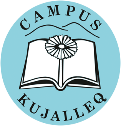 Campus Kujalleq		                                 Campus Kujalleq 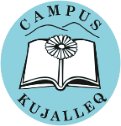 Niuernermik ilinniarfik Qaqortoq Niuernermik ilinniarfik QaqortoqCampus Kujalleq	            1: Gymnasiet		Campus Kujalleq	            1: GymnasietVestervej B-1266	            2: Erhvervsuddannelse		Vestervej B-1266	            2: ErhvervsuddannelseBox 516	            3: Turismeuddannelse		Box 516	            3: TurismeuddannelseTelefon:+299 642399      4: Kurser 		 	Telefon:+299 642399      4: KurserMail: cak@cak.gl				Mail: cak@cak.glwww.cak.gl				www.cak.gl  Campus Kujalleq	                               Campus KujalleqNiuernermik ilinniarfik Qaqortoq    Niuernermik ilinniarfik QaqortoqCampus Kujalleq	            1: Gymnasiet 		Campus Kujalleq               1: GymnasietVestervej B-1266	            2: Erhvervsuddannelse  		Vestervej B-1266              2: ErhvervsuddannelseBox 516	            3: Turismeuddannelse 		Box 516	             3: TurismeuddannelseTelefon:+299 642399      4: Kurser 			Telefon:+299 642399       4: KurserMail: cak@cak.gl				Mail: cak@cak.gl	www.cak.gl 				www.cak.glCampus Kujalleq		      Campus Kujalleq                           Niuernermik ilinniarfik Qaqortoq   Niuernermik ilinniarfik QaqortoqCampus Kujalleq	            1: Gymnasiet		 Campus Kujalleq	            1: GymnasietVestervej B-1266	            2: Erhvervsuddannelse    		Vestervej B-1266	            2: ErhvervsuddannelseBox 516	            3: Turismeuddannelse		 Box 516	            3: TurismeuddannelseTelefon:+299 642399      4: Kurser			 Telefon:+299 642399      4: Kurser	Mail: cak@cak.gl				Mail: cak@cak.glwww.cak.gl				 www.cak.gl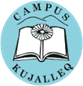 Campus Kujalleq		       Campus Kujalleq                           Niuernermik ilinniarfik Qaqortoq  Niuernermik ilinniarfik QaqortoqCampus Kujalleq              1: Gymnasiet		Campus Kujalleq              1: GymnasietVestervej B-1266             2: Erhvervsuddannelse    	Vestervej B-126                2: ErhvervsuddannelseBox 516	                 3: Turismeuddannelse	Box 516	                  3: TurismeuddannelseTelefon:+299 642399      4: Kurser		 Telefon:+299 642399      4: Kurser	Mail: cak@cak.gl			 Mail: cak@cak.glwww.cak.gl				 www.cak.gl